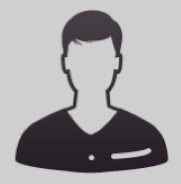 Información adicional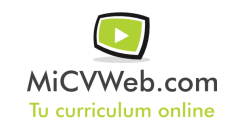 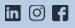 ExperienciaFacultad de Medicina 9/2014-3/2017
-- Selecciona -- ((Seleccionar)) 

Secretaria y Traductora Departamento de Medicina,Traductora freelance 11/1993-6/2014
-- Selecciona -- ((Seleccionar)) 
Granada España
Traductora freelance de textos jurídicos, económicos, técnicos y científicos para empresas. Fundación Rodríguez-Acosta 7/1990-9/1993
-- Selecciona -- ((Seleccionar)) 
Secretaria de Dirección y Traductora
Granada EspañaFormaciónLicenciatura de Traducción e Interpretación 6/1998Licenciado. Humanidades Facultad de Traducción e Interpretación. GranadaSecretariado Internacional de dirección 9/1990Postgrado. Otra no especifiada Saint Charles College. MadridFormación ComplementariaHabilidades 